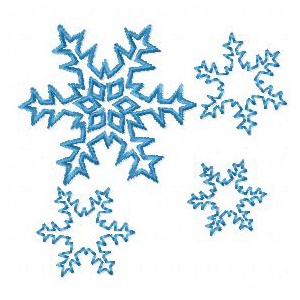 Byli jste přes rok hodní?  To se čerta ani Mikuláše bát nemusíte.  Co to vidím, přece jste trošku zlobili? To nevadí, andílek vás vždy ochrání.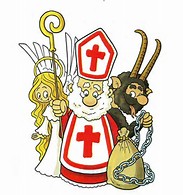 Ale neberte to jako výmluvu, opakované a úmyslné zlobení vám andílek taky neodpustí.Podařeného Mikuláše vám přeje Eliška, z 6.B